objetivos y Alcances Alcances: La presente Guía tiene la finalidad de servir como instrumento de referencia en el proceso de detección e identificación de una posible víctima de Trata de Personas, para que el funcionario, empleado público o persona individual, pueda detectar, identificar y derivar para su protección diferenciada, especializada e integral, con enfoque de restitución de los derechos que le fueron vulnerados a las víctimas.Ser una herramienta que permita, a los funcionarios o servidores públicos, instituciones u organizaciones, la identificación de posibles víctimas de Trata de Personas, además de cultivar saberes relevantes que permitan tomar decisiones en favor de la protección y restitución de los derechos de las posibles víctimas. Objetivos GeneralesPor medio del presente instrumento se definen procesos de detección e identificación de indicadores de Trata de Personas con el objetivo de:Recocer indicios de Trata de Personas que permitan la atención de necesidades de las víctimas y su referencia a los servicios especializados.Garantizar a las víctimas el acceso oportuno a la protección, atención y justicia, para la restitución de derechos humanos.TRATA DE PERSONAS La Trata de Personas es un delito de carácter transnacional, que constituye una grave violación a los derechos humanos, especialmente la dignidad y la libertad de las víctimas, ya que en términos generales consiste en la explotación de personas, con el fin de obtener un beneficio económico o material.El delito de la Trata de Personas es un fenómeno transnacional, que requiere de medidas y respuestas realizadas por entidades internacionales y nacionales que luchan por el combate de este flagelo que afecta a niñas, niños, adolescentes, jóvenes y personas adultos de diversos géneros. Los tratantes pueden actuar individualmente, o como parte de un grupo criminal organizado o sin una estructura permanente, con el fin de obtener un enriquecimiento propio o para financiar otras actividades ilícitas. Desde el punto de vista de la responsabilidad internacional del Estado, son varias las acciones que se debe ejercer para combatir la Trata de Personas. De los instrumentos internacionales relacionados o conexos a este delito, destacan con mayor precisión aquellos vinculados a la protección de los derechos de las mujeres, adolescentes, niños y niñas.  De tal forma es de importancia conocer las definiciones establecidas tanto en materia internacional, así como a nivel nacional.Protocolo para Prevenir, Reprimir y Sancionar la Trata de Personas especialmente de Mujeres y Niños, que complementa la Convención de las Naciones Unidas contra la Delincuencia Organizada TransnacionalEl Protocolo para Prevenir, Reprimir y Sancionar la Trata de Personas, especialmente de Mujeres y Niños, que complementa la Convención de las Naciones Unidas contra la Delincuencia Organizada Transnacional (Protocolo de Palermo), es el tratado internacional más completo en materia de conceptualización y desarrollo de la Trata de Personas como delito transnacional de crimen organizado.Por "trata de personas" se entenderá la captación, el transporte, traslado, retención, acogida o recepción de una o más personas, recurriendo al uso de la fuerza u otras formas de coacción, inclusive al rapto, al fraude, al engaño, abuso de poder o aprovechamiento ante una situación de vulnerabilidad o a la concesión o recepción de pagos o beneficios para obtener el consentimiento de una persona que tenga autoridad sobre otra, con fines de explotación en cualquiera de sus 16 modalidades. Esa explotación incluirá, como mínimo, la explotación de la prostitución ajena u otras formas de explotación sexual, los trabajos o servicios forzados, la esclavitud o las prácticas análogas a la esclavitud, la servidumbre o la extracción de órganosTRATA DE PERSONAS EN GUATEMALACódigo Penal, El Congreso de la República de Guatemala, artículo 202 TER. (Adicionado por Artículo 47 del Decreto 9-2009 del Congreso de la República).“Constituye delito de trata de personas la captación, el transporte, traslado, retención, acogida o recepción de una o más personas con fines de explotación. Quien cometa este delito será sancionado con prisión de ocho a dieciocho años y multa de trescientos mil a quinientos mil Quetzales. En ningún caso se tendrá en cuenta el consentimiento prestado por la víctima de trata de personas o por su representante legal” Verbos Rectores de la Trata de PersonasLos seis supuestos de la conducta o verbos rectores del delito, son excluyentes y se valora de manera individual e independiente, es decir, que con la realización de uno solo de ellos se tiene por consumado el delito correspondiente: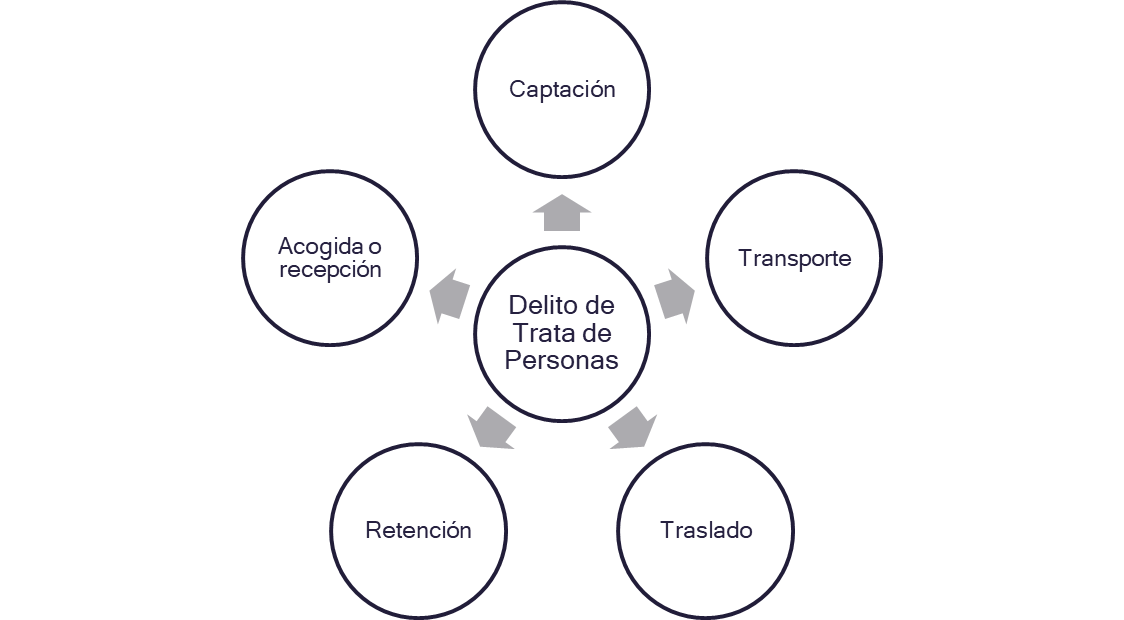 CaptaciónProveniente del latín captare, que significa “atraer a alguien o ganar su voluntad, afecto atención, conseguir o lograr benevolencia”, con un propósito definido, que la víctima ignora.  En este primer verbo, se establece el reclutamiento de la persona para fines de explotación, ya sea promocionando de forma directa o indirecta que promuevan la trata de personas. TransporteVerbo que deriva del latín Transportare e implica el uso de medios de locomoción. Los tratantes o redes criminales transnacionales de trata de personas, utilizan diversos medios de transporte, tanto terrestres, aéreos y marítimos, dentro como fuera del territorio nacional para la transportar a sus víctimas. Traslado Acción y efecto de trasladar. Consiste en la movilización de la víctima, de un lugar a otro, dentro como fuera del país o lugar de origen. Retención Acción y efecto de retener. Este verbo debe de entenderse como el ocultamiento temporal de las víctimas hasta que retomen el viaje a su destino.Acogida Recibimiento o admisión que ofrece una persona o un lugar. Este verbo hace referencia a quienes albergan a una o más personas, o les proporcional un área en la cual deben permanecer, para posteriormente explotarlas. Recepción Acción y efecto de recibir. Este verbo puede entenderse en varios momentos, dentro de estos, desde que se recibe a la víctima para el transporte, traslado, retención, acogida como también quien recibe a la víctima para fines de explotación.Modalidades de la ExplotaciónExisten diversas modalidades de explotación que sufren las víctimas de Trata de Personas, por lo que es importante la identificación del o los casos, para realizar las derivaciones y acciones necesarias en el proceso de entrevista; estas modalidades se encuentran establecidas en el artículo 202 Ter. Del Código Penal:Fines del Delito de Trata de Personas, Fuente: Ley Contra la Violencia Sexual, Explotación y Trata de PersonasA continuación, se definen las modalidades de la trata de personas partiendo de las definiciones que se encuentran en la Política Pública Contra la Trata de Personas y Protección Integral 2014-2024, Convenciones Internacionales y normativa nacional. Prostitución ajenaEs una modalidad en la Trata de Personas y ocurre cuando una o más personas se benefician de la prostitución realizada por tercera o terceras personas. De conformidad con la Legislación Penal guatemalteca, la prostitución no constituye delito, por lo que no está prohibida, por ejemplo, las trabajadoras sexuales no son sujetos activos del delito, sin embargo, comete delito quien explote la prostitución ajena, según el artículo 191 del Código Penal, citado en el apartado del marco legal. La diferencia radica en que, en la Trata de Personas la explotación de la prostitución ajena es la finalidad del delito y las acciones que tienen que realizarse son captar, transportar, trasladar, retener, acoger, o recibir personas con un fin de explotación.Cualquier otra forma de explotación sexualEl Protocolo de Palermo establece “otras formas de explotación sexual”, debido a que ninguno de los países en el momento de su adopción llegó a consenso sobre la definición de explotación sexual, la prostitución forzada y otras actividades sexuales forzadas, se dejó a que cada país abordara este concepto acorde a su legislación nacional.En Guatemala, el Código Penal, establece en su Título III, De los Delitos contra la Libertad e Indemnidad Sexual de las Personas, en el Capítulo VI, los delitos de explotación sexual, encontrándose regulados en los artículos comprendidos del 191 al 195, los siguientes delitos: promoción, facilitación o favorecimiento de prostitución, actividades sexuales remuneradas con personas menores de edad, remuneración por la promoción, facilitación o favorecimiento de prostitución, producción de pornografía de personas menores de edad, comercialización o difusión de pornografía de personas menores de edad, posesión de material pornográfico de personas menores de edad, utilización de actividades turísticas para la explotación sexual comercial de personas menores de edad. Por otro lado, el Título IV, De los delitos contra la libertad y la seguridad de la persona, Capítulo I, De los delitos contra la libertad individual, regula los siguientes delitos relacionados con el fenómeno de Trata de personas: En el artículo 202 Ter, está regulado el delito de Trata de Personas, el artículo 202 Quater regula el delito de remuneración por la Trata de Personas, incluyendo el aumento a las penas señaladas en los artículos anteriores, a través de un artículo que regula específicamente, circunstancias agravantes, aumentando en una, dos, tres partes y el doble de la pena impuesta por el delito.Es importante no confundir conductas propias del delito de Trata de Personas con otros delitos como los regulados en el Título III, Capítulo VI del Código Penal, relacionados específicamente con la explotación sexual; en ese sentido, se resalta que, de acuerdo a la legislación guatemalteca, para que exista el delito de trata de personas, debemos estar ante una víctima que es captada, trasportada, trasladada, retenida, acogida o recepcionada con fines de explotación, por una o más personas denominadas en la normativa nacional e internacional como tratantes, quienes pueden participar en una o varias de las acciones anteriormente referidas, siendo sancionado por este delito. Para ampliar las diferencias entre los delitos de explotación sexual y Trata de Personas, como tipos penales regulados en la legislación guatemalteca, se debe indicar que, la explotación sexual como delito en Guatemala, hace referencia a delitos que consisten en obtener beneficios económicos o sexuales de personas que son obligadas a realizar actos sexuales, trabajos u otras acciones,  relacionadas con la promoción, facilitación o favorecimiento de la prostitución de una persona mayor de edad para su explotación, a través del cual una tercera persona capta recursos económicos derivado de esa explotación, sin que necesariamente haya existido una captación, transporte, traslado, retención, acogida o recepción para llevar a cabo esa explotación. Es decir, que las acciones establecidas en el capítulo VI del Código Penal que concurran sin el traslado, transporte, captación, retención, acogida o recepción de personas, no constituyen por sí mismas el delito de Trata de Personas.Trabajos o servicios forzados La definición de trabajo forzoso está consagrada en el Convenio Número 29 sobre el trabajo forzoso, de la Organización Internacional del Trabajo –OIT-. En virtud del artículo 2, del citado convenio se define como: “todo trabajo o servicio exigido a un individuo bajo la amenaza de una pena cualquiera y para el cual dicho individuo no se ofrece voluntariamente.” De esa forma, han de entenderse como elementos de la definición los siguientes:“…Todo trabajo o servicio abarca todos los tipos de trabajo, empleo u ocupación. Por lo tanto, la naturaleza o legalidad de la relación de trabajo es irrelevante. Por ejemplo, si bien la prostitución es ilegal en algunos países, puede estar bajo la órbita del Convenio núm. 29. El trabajo doméstico no siempre está regulado por el derecho laboral; sin embargo, el trabajo forzoso tal como se define en el Convenio núm. 29 puede tener lugar en casas particulares; Un individuo hace referencia tanto a los adultos como a los niños. También es irrelevante que la persona sea nacional, o no, del país en el que se ha identificado el caso de trabajo forzoso, así como la condición legal o ilegal de un trabajador migrante; 24 “Amenaza de pena” no sólo hace alusión a las sanciones penales, sino también a varias formas de coerción, como amenazas, violencia, retención de documentos de identidad, reclusión e impago de salarios. La cuestión clave es que los trabajadores deberían ser libres de poner término a una relación de trabajo sin perder por ello sus derechos o privilegios...” Desde la perspectiva de la OIT, es importante distinguir entre trabajo forzoso, en el que se utilizan formas de coerción y engaño para retener al trabajador, y condiciones de trabajo que no cumplen los requisitos mínimos.Trabajo forzado implica pérdida de libertad de forma absoluta o de forma relativa, por un tiempo relativamente corto o duradero. En ese sentido, constituye una clara violación a los derechos humanos. Por el contrario, las malas condiciones de trabajo pueden y suelen estar presentes en la mayoría de los casos de trabajo forzado contemporáneo, pero no constituyen siempre un indicador o una condición preliminar a la existencia de trabajo forzado.Cualquier otro tipo de explotación laboralLa explotación laboral no es en sí misma un delito, salvo cuando se trate de personas menores de edad o cuando se encuentre ligada al delito de Trata de Personas, es decir, que concurran los verbos rectores como la captación, transportare, traslado, retención, acogida o recepción de víctimas con fines de explotación laboral.Dicha modalidad se concreta cuando la Trata de Personas sirve para obtener beneficios económico-laborales de las personas como horas excesivas de trabajo, tiempo de descanso inadecuado, condiciones pésimas de higiene, ausencia de seguridad social, salarios inferiores al salario mínimo. Asimismo, trabajar en días festivos y no remunerados, impago o retraso del pago del salario.Existe una línea muy delgada entre la modalidad del trabajo o servicios forzados y la explotación laboral, pero ambos son fines de la trata de personas, es decir, en ambos concurre el delito.La mendicidad Ocurre cuando una o más personas, con el objeto de beneficiarse económicamente, captan, trasladan, transportan, retienen, acogen o reciben a una o más personas para obligarla a pedir dinero, comida u otros objetos, en la vía pública, por largos períodos de tiempo para entregarlos al tratante.Cualquier forma de esclavitud La esclavitud es el estado o condición de un individuo sobre el cual se ejercitan los atributos del derecho de propiedad o algunos de ellos. A partir de la Convención sobre la Esclavitud de 1926, la trata de esclavos se define como todo acto de cesión por venta o cambio de un esclavo, adquirido para venderle o cambiarle, como producto de comercio. ServidumbreLa normativa internacional contempla dos tipos de servidumbre: a) Por deudas, o sea, el estado o la condición que resulta del hecho de que un deudor se haya comprometido a prestar sus servicios personales, o los de alguien sobre quien ejerce autoridad, como garantía de una deuda, si los servicios prestados, equitativamente valorados, no se aplican al pago de la deuda, o si no se limita su duración ni se define la naturaleza de dichos servicios; b. Servidumbre por gleba, o sea, la condición de la persona que está obligada por la ley, por la costumbre o por un acuerdo a vivir y a trabajar sobre una tierra que pertenece a otra persona y, a prestar a ésta, mediante remuneración o gratuitamente, determinados servicios, sin libertad para cambiar su condición; La trata de Personas ocurre cuando una o más personas son captadas, trasladadas, transportadas, retenidas, acogidas o recibidas, con el objeto ser sometida u obligada a realizar servicios sin libertad y bajo condiciones inhumanas, no sólo por deudas o gleba, si no por cualquier otra razón.Venta de personasCuando la finalidad de la Trata de Personas implique ofrecer, entregar, transferir o intercambiar a una o más personas hacia compradores a cambio de una remuneración o cualquier tipo de retribución económica.Extracción y el tráfico de órganos y tejidos húmedos Quien capte, traslade, transporte, retenga, acoja o reciba una o más personas con la finalidad de participar en cualquier acto ilegal que conlleve extracción, conservación, suministro, comercio y utilización de órganos y tejidos de personas vivas o de cadáveres. Es decir, hay delito deTrata de Personas si concurren las acciones, de lo contrario sólo se criminaliza la finalidad, de conformidad con el artículo 301 BIS del Código Penal, citado en el apartado del marco legal.Reclutamiento de personas menores de edad para grupos delictivos organizadosDe conformidad con el artículo 2 de la Convención de las Naciones Unidas contra la Delincuencia Organizada Transnacional, se define como grupo delictivo organizado al que está integrado por tres o más personas, que exista durante cierto tiempo y que actúe concertadamente con el propósito de cometer uno o más delitos graves o tipificados dentro de la Convención misma, con miras a obtener directa o indirectamente, un beneficio económico o de otro orden material. Esta modalidad se manifiesta cuando una o más personas captan, trasladan, transportan, reciben, retienen o acogen personas menores de edad, con la finalidad de incorporarlos a grupos delictivos organizados incluyendo el entrenamiento y la posible comisión de delitos. La vinculación permanente o transitoria de estas personas a los grupos organizados al margen de la ley, se lleva a cabo por la fuerza, engaño o aprovechamiento de vulnerabilidades.Adopción irregular Es toda acción de captación, traslado, transporte, retención, acogida o recepción, a través del cual, la víctima es entregada u ofrecida a una tercera persona sin cumplir los requisitos legales para su adopción, independientemente que logre el propósito.Trámite irregular de adopción Cuando una o más personas sean captadas, trasladadas, transportadas, retenidas, acogidas o recibidas con la finalidad de entregarla a una tercera persona, derivado que, funcionarios públicos, a sabiendas, dan tramite, autorización o inscriban una adopción, utilizando documentos falsos o alterados, omitiendo cualquier información exigida por la Ley para su validez.Pornografía Cuando una o más personas sean captadas, trasladadas, transportadas, retenidas, acogidas o recibidas con el fin de producir, fabricar, o elaborar material pornográfico que contenga imagen o voz real o simulada, de una o varias personas en acciones pornográficas o eróticas, y cuyo producto sea publicado, reproducido, importado, exportado, distribuido, transportado, difundido, o comercializado de cualquier forma y través de cualquier medio obteniendo beneficios económicos o de otra índole.Embarazos forzadoPor embarazo forzado se entiende el confinamiento ilícito de una mujer a la que se ha dejado embarazada por la fuerza, a cambio de beneficiarse económicamente de niños por nacer o con la intención de modificar la composición étnica de una población o de cometer otras violaciones graves del derecho internacional.Matrimonio forzadoPor matrimonio forzado se entiende la práctica en el cual una mujer, sin que la asista el derecho a oponerse, es prometida o dada en matrimonio a cambio de una contrapartida en dinero o en especie entregada a sus padres, a su tutor, a su familia o a cualquier otra persona o grupo de personas.Matrimonio ServilEs la práctica en la cual una mujer contrae matrimonio a base de engaños, con el objeto de ser sometida a realizar servicios a otras personas sin la posibilidad de cambiar su condición u oponerse, perdiendo su libertad.PRINCIPIOS RECTORESEl Decreto 9-2009, Ley Contra la Violencia Sexual, Explotación y Trata de Personas establece principios rectores, que deben ser considerados al momento de realizar abordajes con posibles víctimas de trata de personas, de esa cuenta resulta de importancia conocer los mismos, a efecto de brindar la asistencia a la víctima del delito.Principios Rectores, Fuente: Decreto 9-2009, Ley contra la Violencia Sexual, Explotación y Trata de Personas.El Decreto 9-2009 Ley contra la Violencia Sexual, Explotación y Trata de Personas, desarrolla los principios rectores, definiéndoles de la siguiente manera:ConfidencialidadProtege la privacidad y la identidad de las personas víctimas, previéndose la confidencialidad de la información inherente recopilada.Protección especialA todas las personas víctimas se les debe proveer protección individual y diferenciada a fin de garantizar su seguridad y el restablecimiento de sus derechos. No revictimizaciónEn los procesos que regula la Ley Contra la Violencia Sexual, Explotación y Trata de Personas, debe evitarse toda acción u omisión que lesione el estado físico, mental o psíquico de la persona víctima. Interés superior del niño o la niñaEn todas las acciones que se adopten en relación con Niñas, Niños y Adolescentes – NNA-, el interés superior del niño debe ser la principal consideración, garantizando su correcta integración en la sociedad, a través del ejercicio, disfrute y restitución de los derechos lesionados, reconociéndoles como titulares de derechos y favoreciéndoles en las decisiones que se tomen para ella. No discriminaciónToda persona víctima se considerará, en cualquier fase del procedimiento, sea penal o de protección especial, como víctima, sin diferencia étnica, de género, edad, religión, o de cualquier otra condición. Derecho de participaciónLas opiniones y los deseos de las personas víctimas, deberán ser consultados y tenidos en consideración para tomar cualquier decisión que les afecte. Se han de establecer las medidas necesarias para facilitar su participación, de acuerdo con su edad y madurez. Respeto a la identidad culturalSe reconoce el derecho de las personas víctimas a conservar los vínculos con su cultura, religión y/o espiritualidad en todas las entrevistas, al tener acceso a servicios de atención o procedimientos legales.InformaciónLas personas víctimas deben tener acceso a la información sobre sus derechos, los servicios que se encuentren a su alcance, así como sobre el procedimiento de asilo, la búsqueda de su familia y la situación en su país de origen. Proyecto de VidaA las personas víctimas debe brindarse medios de forma proporcional a sus necesidades para poder sustentar su proyecto de vida, buscando la erradicación de la causa de su victimización y el desarrollo de su expectativa.CeleridadLos procedimientos establecidos tanto en la LEYVET como en el Plan de Acción de la Política Pública se deberán realizar con especial atención y prioridad. Presunción de la minoría de edadEn el caso en que no se pueda establecer la minoría de edad de la persona víctima, o exista duda razonable sobre su edad o de la veracidad de sus documentos de identificación personal o de viaje, se presumirá la minoría de edad.Restitución del ejercicio de derechosLa efectiva restitución del ejercicio de los derechos que han sido amenazados o violados y la recuperación de las secuelas físicas y emocionales producidas en la víctima. VÍCTIMAS DE TRATA DE PERSONAS4.1 VÍCTIMALa Declaración de los Principios Básicos de Justicia para las Víctimas de Delito y del Abuso de Poder, adoptada por la Asamblea General de Naciones Unidas el 29 de noviembre de 1985, establece que se entenderá por "víctimas" las personas que, individual o colectivamente, hayan sufrido daños, inclusive lesiones físicas o mentales, sufrimiento emocional, pérdida financiera o menoscabo sustancial de los derechos fundamentales, como consecuencia de acciones u omisiones que violen la legislación penal vigente en los Estados Miembros, incluida la que proscribe el abuso de poder. La Ley contra la Violencia Sexual, Explotación y Trata de Personas en su artículo 10 establece que víctima “Es la persona que individual o colectivamente haya sufrido daños físicos, emocionales, psicológicos, económicos y en algunos casos hasta psiquiátricos, como consecuencia de acciones u omisiones que violan la legislación penal. También se considera víctima colateral a los familiares o personas a cargo que tengan relación inmediata con la víctima y a las personas que hayan sufrido daños al intervenir para asistir a la víctima en peligro o para prevenir la victimización.” 4.1.2 VÍCTIMAS DE TRATA DE PERSONASCualquiera puede ser víctima de trata de personas, sin embargo, los niños niñas y adolescentes, mujeres, migrantes, LGTBIQ+, extranjeros, personas con discapacidad, y personas de pertenencia a un grupo minoritario son factores de alta vulnerabilidad.  Las víctimas pueden ser sometidas a diversas modalidades de explotación y pueden ser identificadas según los indicadores que más adelante se detallan. 4.2 DERECHOS DE LAS PERSONAS VÍCTIMAS DE TRATA DE PERSONASPara la debida protección y atención integral a las víctimas de Trata de Personas, se debe considerar la normativa jurídica nacional e internacional que garantiza la restitución de  sus  derechos humanos, citados entre otras normas e instrumentos internacionales y nacionales, en el Protocolo para Prevenir, Reprimir y Sancionar la Trata de Personas, especialmente Mujeres y Niños que complementa la Convención de las Naciones Unidas contra la Delincuencia Organizada Transnacional, los Principios y Directrices Recomendadas sobre los Derechos Humanos y la Trata de Personas de la Oficina del Alto Comisionado de Naciones para los Derechos Humanos, la Ley de Protección Integral de Niñez y Adolescencia, la Ley contra la Violencia Sexual, Explotación y Trata de Personas, entre estos:La protección y restitución de sus derechos humanos.Recibir información sobre sus derechos en un idioma que comprendan, y en forma accesible a su edad y madurez.Asistencia psicológica, médica, jurídica y alojamiento gratuitos.Prestar testimonio en condiciones especiales de protección y cuidado.Protección para garantizar su integridad física y psicológica.Ser informadas del estado de las actuaciones, de las medidas adoptadas y de la evolución del proceso.Protección de su identidad e intimidad.Permanecer en el país de acogida de conformidad con la legislación vigente.Facilitación del retorno voluntario al lugar de origen de una manera segura y digna.Acceder de manera voluntaria y gratuita a los recursos de asistencia.A tener comunicación con representantes diplomáticos y consultares en caso de víctimas de otra nacionalidad.A obtener una vida digna y recuperar su proyecto de vida.5. ACCIONES CONTEMPLADAS PARA LA Detección, Identificación Y DERIVACIÓNUna de las principales acciones para brindar atención a las posibles víctimas de Trata de Personas es la detección e identificación, para lo cual se requiere la intervención de personas individuales, instituciones gubernamentales y no gubernamentales, que abordan el tema.Si bien corresponde a las autoridades identificar a las víctimas y garantizar el acceso y ejercicio de sus derechos, que tienen por esta calidad (atención, protección, reintegración, etc.), de esa cuenta es importante considerar los siguientes elementos:5.1 Detección La detección debe ser entendida como el “proceso que inicia con el reconocimiento de indicadores que sugieren una posible situación de Trata de Personas”. Todo un conjunto de actores, especializados y no especializados en trata de seres humanos, pueden verse implicados en la detección. Los profesionales en primera línea que pueden estar en contacto con posibles víctimas deben:Estos profesionales, durante su interacción con las posibles víctimas, incluso si se limita a un breve tiempo, deberían ser capaces de relacionarse con ellas, de manera empática y respetuosa, basados en normas éticas; ofrecer acceso a necesidades básicas, responder sus dudas o inquietudes respecto a qué prosigue y, preguntar si están de acuerdo que su caso se refiera a las autoridades competentes, responsables de la identificación formal. La detección cubre todos estos elementos.La detección es solo el primer paso para ofrecer protección a las víctimas de Trata de Personas; esto incluye ser rescatadas de su situación de explotación por parte de las instituciones especializadas. 5.2 IdentificaciónUna vez detectada la o las posibles víctimas, hay que derivarlas a órganos especializados, o, a autoridad competente encargada de la identificación, esta se llevará i a cabo por profesionales formados en materia de identificación de Trata de Personas, a los que sus organizaciones asignan tareas específicas”, siendo de importancia la determinación de la situación de las víctimas y sus necesidades.El siguiente esquema, ejemplifica la vinculación de la detección e identificación de víctimas de Trata de Personas en Guatemala: Por tal razón, el personal que realiza el contacto inicial con la posible víctima de Trata de Personas, es clave en su detección y, en realizar la referencia a las instituciones correspondientes. 5.3 DerivaciónAl momento de realizar la identificación, los profesionales que intervienen deben determinar las necesidades generales y específicas de las víctimas, debiendo coordinar las acciones y servicios para su protección y atención. La identificación es crucial, ya que, una vez identificada la persona como presunta víctima de Trata, se procede a realizar la derivación, con el objeto de asegurar la restitución de sus derechos específicos de protección y atención, apegadas a las leyes nacionales e internacionales en la materia.6. Indicadores de Trata de Personas 6.1 IndicadorLos indicadores no son concluyentes por sí solos; su finalidad es alertar a los especialistas de que determinada persona podría ser una víctima de Trata de Personas, para que la deriven a un especialista que haya recibido formación en la materia y verifique si lo es o no víctima, y en caso afirmativo, se le brinden servicios adecuados. Los indicadores son de máxima utilidad si están adaptados a contextos específicos.6.2 Indicadores en víctimas de Trata de PersonasLos indicadores que a continuación se detallan abarcan aspectos generales que se pueden identificar en una posible víctima de Trata de Personas, que deben de ser considerados y tomados en cuenta a la hora de realizar un abordaje, y aunque existen factores específicos, estos permiten una ruta de trabajo para la identificación, respetando la regulaciones y principios rectores de la ley VET de No revictimización y No discriminación, entre otros. 6.2.1 INDICADORES GENERALES Indicadores en la persona	Estos indicadores pueden ser encontrados en cualquier persona, sea adulta, niña, niño o adolescente que podría estar en situación de Trata de Personas con fines de explotación y en cualquier momento de la situación de la comisión del delito.Estos elementos podrían ser una primera alerta, que podría dar inicio a realizar preguntas que revelarán otros indicadores.Indicadores en el entornoEstos indicadores se refieren a elementos en que no es necesario interactuar con una persona, sino que se pueden detectar mediante la observación. Se debe atender al ambiente, a las condiciones de salud, de comportamiento o aspecto en que se encuentra una persona o grupo de personas. Indicadores para Niñas, Niños y AdolescentesCabe destacar que cualesquiera personas puede ser víctima de Trata, sin importar la edad, género, identidad cultural, condición económica, entre otros. Sin embargo, las cifras que posee Guatemala en la detección de este delito, reporta que son las niñas, niños y adolescentes los más vulnerables a este fenómeno.  En el año 2021, se detectaron e identificaron a 564 víctimas de Trata de Personas, de estas 509 correspondía a niñas. niños y adolescentes.  . Indicadores en Población MigranteLa población migrante es especialmente vulnerable a estar en una situación de Trata de Personas; esto derivado de la esperanza de encontrar mejores oportunidades laborales fuera de su país, situación que los hace vulnerables para ser captados por los tratantes. Una vez, en el país de destino los migrantes aceptan estar en condiciones precarias, por desconocimiento de sus derechos, miedo a la expulsión del país o no saber a quién recurrir.6.2.2 INDICADORES PARA FUNCIONARIOSIndicadores para personal del Área de SaludLas víctimas de Trata de Personas en algún momento asisten a un centro de salud, las condiciones en que se encuentran minan su salud física y psicológica, partiendo del hecho que una víctima con problemas de salud no es rentable para el tratante, de esa cuenta son llevadas a servicios de salud donde están en contacto con personal que presta asistencia médica.Indicadores para Inspectores Generales de TrabajoLos inspectores de trabajo poseen facultades para la fiscalización a lugares de trabajo y están en contacto con población vulnerable a la Trata de Personas al momento de desempeñar su labor en locales de trabajo o bien al tener contacto con trabajadores.Indicadores para funcionarios Fronterizos. Los funcionarios que están en contacto con la población migrante pueden detectar situaciones irregulares asociadas con la vulneración de Derechos, por lo que existen indicadores que pueden ser considerados por los funcionarios de control migratorio y servicios fronterizos.Indicadores para fuerzas de seguridadEs de suma importancia la labor de detección que pueden hacer las fuerzas de seguridad al momento del traslado de las víctimas, en consecuencia, hay ciertos indicadores que pueden ser observados por los mismos.Pasos Para la Identificación de Caso de Víctimas de Trata de PersonasLos procesos propuestos cuentan con una serie de indicadores que pretenden orientar a la identificación de factores, características o condicionantes posibles víctimas de Trata de Personas.Nota Importante: Identificar uno o más de los indicadores presentados, no determinan si es un delito de Trata de Personas, sin embargo, asiste para que se activen las denuncias correspondientes e investigación. ¿Quiénes pueden identificar a posibles víctimas de trata de personas?Los funcionarios de gobierno y de organizaciones no gubernamentales tienen un importante papel en la identificación de víctimas de Trata de Personas a través del desarrollo de sus actividades y funciones institucionales; así también esta tarea, puede ser llevada a cabo por cualquier persona de la sociedad civil y desde cualquier ámbito social y laboral.Debido a que el fenómeno de la Trata de Personas se desarrolla dentro del ámbito social, las personas que pueden identificar a las posibles víctimas de este delito, desde su ámbito laboral, pueden ser:Promotores de derechos Líderes y lideresas comunitarias EducadoresPeriodistasFuerzas de seguridadPersonal de salud Personal de migración 7.1 Características del entrevistador Los entrevistadores deben de contar con la información necesaria para poder cumplir con el objetivo y naturaleza de proteger y restituir los derechos vulnerados de las posibles víctimas de Trata de Personas en sus diferentes modalidades. Los entrevistadores deberán en todo momento velar por el cumplimiento sus funciones, responsabilidades, así como prevalecer la confidencialidad de los casos para evitar la vulneración de Derechos Humanos Universales. 7.2 ¿Quiénes pueden ser las víctimas de trata de personas?Si es cierto que, una víctima de Trata de Personas puede ser de cualquier edad, genero, procedencia, origen étnico, condición económica, entre otros, existen factores de vulnerabilidad que condicionan a ciertos grupos poblacionales a un mayor riesgo de ser víctimas de estructuras delictivas organizadas, que pretenden usarlos como mercancía o moneda de cambio para su propio beneficio.7.2.1 Grupos Vulnerables:Niños, niñas y adolescentesMujeresMigrantesPersonas con discapacidad Población LGTBIQ+Grupos étnicos minoritarios7.3 ¿En dónde podemos identificar a posibles víctimas de Trata de Personas?Los lugares en donde se pueden realizar las acciones de detección e identificación de víctimas son, según el ámbito de desarrollo de las actividades de identificación de víctimas vinculados a las redes de servicios públicos o privados. 7.3.1 Redes de servicios Públicos o PrivadosServicios de SaludServicios de EmergenciasCentro de saludPuestos de SaludClínicas de Salud Sexual y Reproductiva Clínicas obstétricas Clínicas de Salud mental Visitas domiciliarias por personal del primer nivel de atención en saludEntre otrasEstablecimientos educativosCentros educativos públicos y privadosAduanas o estaciones FronterizasPortuariasAeropuertosServicios de Transporte UrbanoExtraurbanoInternacionalOtros tipos de transporteCentros de ProtecciónAlbergues Refugios Hogares de Protección y Abrigo 7.4 Limitantes para la identificación de víctimas de Trata de Personas Es importante reconocer que el proceso de identificación de víctimas de Trata de Personas está lleno de dificultades y limitantes, debido a que las organizaciones criminales pretenden ocultar el delito; en consecuencia, se valen de la utilización de la intimidación, engaño, coaccionar, amenazar o abuso de la víctima de distintas maneras, con la finalidad de controlarla para que no denuncie o evite toda ayuda que pueda ofrecerse.También pueden existir limitantes sociales, culturales o incluso intrínsecas de las aptitudes del funcionario o institución a cargo de realizar las acciones de identificación. 7.5 ¿Por qué debemos actuar?Los Estados signatarios de la Convención y Protocolo de Palermo, tienen el deber de prevenir, proteger, detectar y atender a todas las víctimas de Trata de Personas, pero además de ser un compromiso de índole legal, es un deber humano y moral el garantizar la restitución de derechos vulnerados de las personas y disminuir los impactos a causa de este delito. 7.6 Mitos y Verdades sobre la Trata de Personas Indicadores de Trata de Personas Los indicios son un conjunto de signos de riesgo, señales de alerta o motivos razonables que indican que una persona puede ser víctima de Trata de Personas y estar sometida a una estructura delictiva. 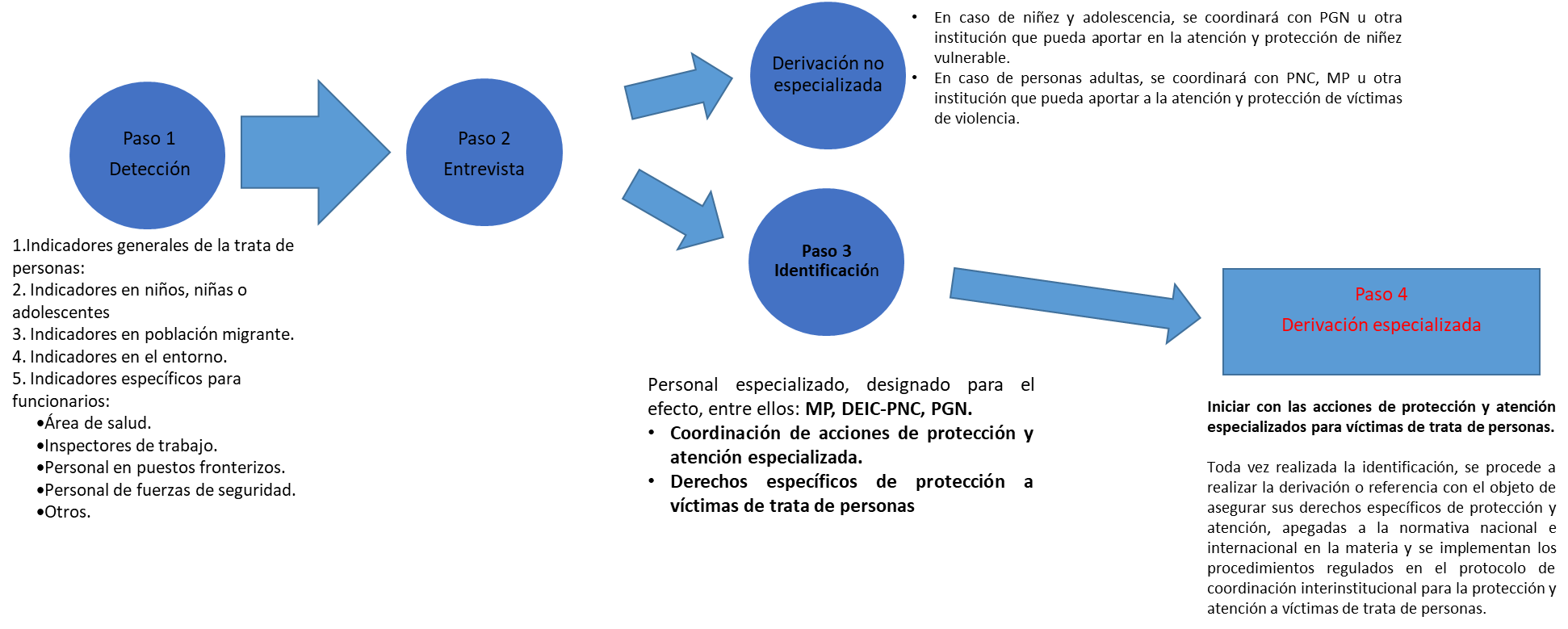 8.1 Pasos para la detección, identificación y derivación de víctimas de Trata de PersonasPaso 1 Detección por observación Los indicadores pueden detectarse a través de la identificación de indicadores generales que regularmente podrían presentarse en cualquier persona víctima de este delito. Estos indicios se pueden detectar por observación, en el contacto inicial, de forma indirecta o superficial, con una persona, aunque se desconozca si es víctima de Trata de Personas o no.La observación conlleva el proceso consciente de analizar los elementos desde la persona, así como, la interacción de esta con su entorno y ambiente.Indicadores generales de Trata de PersonasIndicios en la PersonaIndicadores en el ambiente o el entornoIndicadores en Niños, Niñas o Adolescentes Indicadores para funcionarios específicosIndicadores para el personal de saludIndicadores para el personal en puestos fronterizosIndicadores para Inspectores de TrabajoIndicadores para personal de atención a migrantes y personal del orden y de seguridadNota importante: Los indicios no son una lista de cotejo que deban cumplirse todos para que se identifique a la posible víctima de Trata de Personas, tampoco significa que uno solo de ellos sirva para confirmar el delito. Los indicios sirven para encaminar la investigación. Paso 2 Entrevista (comunicación asertiva) Luego de tener el panorama del contexto de la posible víctima de Trata de Personas, se debe atender a la persona, con la finalidad de proveer atención, protección y la restitución de sus derechos vulnerados, para eso debemos garantizar principalmente su bienestar físico y mental y satisfacer las necesidades de atención médica, alimento, abrigo, protección y seguridad.Para garantizar el adecuado y esquematizado proceso para la protección de una posible víctima de trata, se realizará un proceso de entrevista y documentación de datos recabados para la derivación o referencia de la persona.Antes de Iniciar la Entrevista¿Qué debe de saber la posible víctima previo a la entrevista?Es importante que previo a realizar la entrevista se brinde al entrevistado (a) información necesaria para aperturar espacio de confiansa y seguridad, adicional a la confidencialidad de los casos . El EntrevistadorEl profesional o funcionario que realice la entrevista debe contar con conocimientos sobre el fenómeno de la trata de personas, asimismo tomar en consideración que su labor es en beneficio de la posible víctima. El traductor o intérprete debe de tener las mismas consideraciones.El entrevistador idóneamente debe de ser del mismo sexo o género que la víctima, debe tomarse preferencia por una profesional femenina para abordar niñas, adolescentes o mujeres posibles víctimas de abuso sexual.El entrevistador y el intérprete deben tener la capacidad de adaptar su lenguaje y actitud acorde a la comprensión de la posible víctima. El entrevistador y el intérprete no deberán realizar preguntas en forma de interrogatorio o insistir a la persona que brinde una respuesta concreta. El entrevistador debe de ser consiente que la persona puede estar cursando por situaciones traumáticas, por lo que se debe evitar la revictimización. El entrevistador debe observar y saber interpretar el lenguaje corporal o no verbal de la posible víctima. El Lugar de la EntrevistaEl lugar de la entrevista debe de contar con un ambiente, bien iluminado y ventilado, con espacios amplios y adecuados. Debe ser un lugar seguro y resguardado.Deben evitarse espacios con barrotes, cuartos de aislamiento o entornos que se pueden percibir de confinamiento. No debe haber ruidos, ni distractores en el entorno.La posible víctima de trata de personasDebe tener cubiertas sus necesidades básicas alimentación, de salud y abrigo.La persona debe sentirse cómoda con el entrevistador y el intérprete.La persona puede desconfiar de las autoridades o sistemas estatales para brindarle protección La vida de la persona puede correr riesgo en su comunidad de origen, por lo que puede tener miedo a ser retornada. Entrevista a la posible víctima de trata de persona.Saludo y PresentaciónSaludar cordialmente a la persona y presentarse con su nombre completo, cargo e institución, de igual forma debe proceder el intérprete o demás miembros del equipo que estén participando.Analizar e identificar necesidades en salud, alimentos, vestuario. Preguntar a la persona como si tiene alguna necesidad de urgencia. Atender cualquier situación de urgencia identificada.Preguntar su nombre completo y como se siente más cómodamente que le llamen.En caso de no ser evidente para el entrevistador el género, preguntarle a la persona, si prefiere que se le refiere como; “ella” o como “el”.Explicar a la persona el propósito de la entrevista, hablar con honestidad y escuchar de forma asertiva, respetuosa y empática. Explicar a la persona sobre sus derechos y la protección y restitución de estos.Explicar a la persona que la información brindada será completamente confidencial y que será utilizada para proteger sus derechos. Comentar a la persona que puede realizar preguntas en cualquier momento, trate de aclarar sus dudas lo más posible sin hacer promesas sin fundamento.Proceso El entrevistador debe estar observando atentamente indicios de trata de personas.Inicie la entrevista como una conversación ligera, con adecuado tono y ritmo, buscando que las preguntas sean interconectadas con la conversación para que sea fluida. No es necesario que las preguntas se realicen en orden esquemático, mientras ayude al flujo de la conversación.Evite forzar las respuestas directas a las preguntas. No insista en la misma pregunta si la persona no desea contestar.Ayude a explicar la pregunta con ejemplos o casos hipotéticos.Durante la entrevista observe a los ojos a la persona, asienta en señal de atención cuando la persona muestre apertura al diálogo. Evite estar escribiendo las respuestas o llenando formularios mientras la persona está siendo entrevistada. No revictimizar, si la persona ya fue entrevistada por otro profesional o se cuenta con documentación institucional que contenga esa información, deben tomarse las respuestas de esta fuente y evitar hacer a la persona, nuevamente pasar por ese proceso.Interpretación de la informaciónSi, con los datos obtenidos en la identificación de indicadores observados en el paso 1 y las respuestas obtenidas durante la entrevista, existen motivos razonables para sospechar que la persona es víctima de una estructura delictiva de trata de personas, que está siendo vulnerada en sus derechos humanos, que pudo ser captada, trasladada, transportada o acogida con fines de explotación sexual o laboral, aunque esta, haya consentido o no, todo su proceso migratorio, se debe considerar que la persona es una posible víctima de trata de personas y se be proceder asegurar su protección.Recomendación: No minimizar el riesgo o las amenazas hacia la posible víctima. Si existen razones para creer que la seguridad de la persona está comprometida, notifique inmediatamente al personal de seguridad de las instalaciones, alerte a la Policía Nacional Civil y explique la situación de riesgo. Permanezca con la persona en el lugar hasta recibir apoyo de las fuerzas de seguridad.  .Nota: En casos de duda sobre la edad o no contar con ningún medio de verificación, por principio se presumira minoría de edad.  “Principio de Presunción de Minoría de Edad”CierreExplique a la persona sus derechos y del proceso de protección de estos.Explique a la persona que el Estado de Guatemala tiene el mecanismo para garantizar su seguridad, protección y abrigo para ayudarle a establecer la mejor condición a su proceso migratorio. El estado de Guatemala, a través de distintas instituciones garantizara albergue, alimento y abrigo, para satisfacer sus necesidades básicas acordes a su grupo etario y género.  Iniciar con las Acciones de Atención de la Víctima Debe de considerarse la atención médica y psicológica, según sea el caso coordinar de manera inmediata con las siguientes instituciones: Paso 3 IdentificaciónFicha para la Identificación y Referencia de Víctimas de Trata de Personas Este instrumento tiene la función de facilitar la captación y recolección de datos con los criterios orientativos para iniciar la investigación hacia la determinación de la vulneración de derechos o del delito de trata de personas, por un órgano competente. También permite detectar y referir necesidades insatisfechas o urgencias de salud.Debe llenar los instrumentos de forma clara y concisa.Si encuentra limitantes para realizar la entrevista, pero observa indicios de trata de personas, puede utilizar el apartado de observación para realizar la derivación del caso. Paso 4 Derivación especializadaLa identificación es crucial, ya que, una vez identificada la personas como posible víctima de trata, se procede a realizar la derivación del caso, con el objeto de asegurar sus derechos específicos de protección y atención, apegadas a las leyes nacionales e internacionales en la materia.Coordinación y Contacto con instituciones de Protección a víctimas de trata de personas.La persona que lleven acabo las entrevistas deben de detectar, según los rangos de edad el abordaje y las derivaciones de casos que se realizaran según el caso lo amerité, por lo que se establecen los siguientes parametros. DOCUMENTO ORIENTADOR PARA LA APLICACIÓN DE LA GUÍA PARA LA IDENTIFICACIÓN DE VÍCTIMAS DE TRATA DE PERSONASLimitanteDescripción Temor constante por la seguridad personal y la de sus familiaresLas víctimas de Trata de Personas son sometidas al control por medio de amenazas o intimidaciones de abuso físico, psicológico o económico en contra de ellos o de los miembros de su familia.Desconfianza en los organismos de control y vigilancia del EstadoEn muchos casos la falta de sensibilidad de los funcionarios públicos en la materia no genera un ambiente de confianza ni seguridad a la víctima, además de que puede en ella subyacer desconfianza debido la burla de los procesos de protección y seguridad estatales por parte de la estructura criminal de la que es víctima  El temor a ser arrestada y/o deportadaLas estructuras criminales de la Trata de Personas, pueden llegar a retener los documentos de identificación o pasaporte de sus víctimas, así, aislarlas de las redes de apoyo social y autoridades de migración.En algunos casos las víctimas pueden estar huyendo de su país o comunidad de origen por situaciones de violencia, por lo que no acuden a solicitar apoyo estatal por el riesgo a ser retornado a su comunidad de origen.Barreras culturales y comunicativasEl encontrarse fuera de su contexto o ambiente familiar, puede ser una dificultad para determinar en quién puede confiar la posible víctima de Trata de Personas. Las barreras culturales, de lenguaje, el desconocimiento de las leyes y la falta de identificación de los grupos de apoyo, causan el aislamiento de las posibles víctimas al contacto directo con su agresor. Poca sensibilidad hacia la posible víctima de Trata de PersonasLa falta de información adecuada, la normalización y legitimación de las prácticas de explotación, discriminación y cosificación de la mujer y la niñez, son generadores de la falta de sensibilidad de la sociedad hacia la Trata de Personas. El que la persona que está en una situación de vulneración carezca de la información y el conocimiento para reconocerse como víctima, es uno de los elementos de más vulnerabilidad. Limitada sensibilidad de los profesionales responsables o sensibilidad marcada por perjuiciosEn algunos casos, las víctimas no reciben la debida atención, esto por la falta de sensibilidad al fenómeno, emitiendo juicios preconcepciones relacionadas al género, formas de vestir o actuar, entre otras.Falta de entrenamiento y procedimientos para identificar víctimas de Trata de Personas La falta del desarrollo de conocimientos y competencias en las autoridades o profesionales que llegan a tener contacto con las posibles víctimas, limita la identificación de indicios que permitan detectar e identificar a una persona en situación de vulnerabilidad o riesgo de estar bajo el control de una estructura criminal. Esto puede llevar a la estigmatización de la víctima al ser considerada criminal, migrante irregular o ser militante de la estructura que la somete. La aproximación para combatir la trata de persona por organismos gubernamentales y no gubernamentales:La falta de recursos económicos y la asignación presupuestaria para el combate de la Trata de Personas limita las acciones para el fortalecimiento de procesos de capacitación y/o especialización del personal.Recursos insuficientes para investigar, detectar y judicializar a los tratantesEl recurso humano con el que cuentan las instituciones es insuficiente para los procesos de investigación, detección, persecución y sanción del delito de Trata de Personas. Es necesario fortalecer redes de información y alianzas estratégicas con organizaciones nacionales e internacionales para proveer protección y asistencia a las víctimas.Mito VerdadLa detección de posibles víctimas de Trata de Personas sólo pueden ser realizadas por funcionarios de gobierno.Puede ser realizada por cualquier persona, instituciones públicas (maestros, personal de salud, personal seguridad o de migración, hogares de protección entre otros) u organizaciones civiles, líderes y lideresas comunitarias, con conocimientos sobre el fenómeno de la Trata de Personas. La Trata de Personas únicamente, tienen la finalidad de la explotación sexual de la persona.El delito de Trata de Personas tiene 16 modalidades, una persona puede ser víctimas de una o varias modalidades de forma simultánea; Explotación Sexual, Explotación Laboral, Mendicidad entre otras.Las víctimas de Trata de Personas solo pueden ser mujeres. Pueden ser de cualquier género o edad. No es delito de Trata de Personas,  si la posible víctima dio su consentimiento, para ser utilizada con fines comerciales.Las víctimas de Trata de Personas son sometidas al control de estructuras criminales, nada justifica el abuso a las personas.No es delito de Trata de Personas si la víctima ingresó legalmente al país. La víctima de Trata de Personas puede haber cruzado las fronteras de forma regular o con documentos alterados. Si no intenta huir o buscar ayuda no es ninguna víctima.Las estructuras criminales someten a las víctimas con amenazas de cualquier tipo de daño hacia ellas o a sus familiasUna persona no es víctima de Trata de Personas si justifica o acepta ser merecedora del maltrato o violencia por parte de sus abusadores.  Nada justifica el maltrato o violación de derechos humanos.Las víctimas de Trata de Personas solo son las mujeres blancas.Pueden ser mujeres, hombres, niños, niñas, adolescentes o ancianos de cualquier grupo étnico o comunidad lingüística.Todos los migrantes irregulares, las personas de comunidad LGTBIQ+ y quienes trabajan del sexo, son miembros criminales de las estructuras de Trata de Personas.Las estructuras criminales pueden utilizar a las víctimas de Trata de Personas para el reclutamiento de personas o para comercio sexual como parte de sus acciones criminales. Solo los extranjeros pueden ser víctimas de Trata de Personas. Las víctimas de Trata de Personas pueden ser tanto personas de nacionalidad guatemalteca o extranjera, que pueden estar siendo explotadas en cualquiera de sus diferentes modalidades, dentro o fuera de nuestras fronteras.Este delito no sucede en Guatemala. En Guatemala hay casos registrados de Trata de Personas.Solo en las fronteras, aduanas o puestos migratorios se pueden identificar a las posibles víctimas de Trata de Personas. Las víctimas de Trata de Personas pueden detectarse en cualquier lugar.No es víctima de Trata de Personas si está casada con su abusador, o tiene relación de convivencia de alguna forma con este. En muchos casos los tratantes son familiares o personas que tienen algún parentesco o vínculo afectivo, que obtiene un beneficio de cualquier índole a través de la explotación en las diferentes modalidades, por ejemplo: El matrimonio ForzadoNo es delito de Trata de Personas, si el abusador ofreció o brindó ciertas “comodidades”, o no limitó algunos tipos de interacciones sociales. Ninguna situación justifica o atenúa el delito. El delito de Trata de Personas no sucede en las áreas rurales.La Trata de Personas se pueda dar en cualquier lugar, sea dentro o fuera de la ciudad, en los diferentes departamentos tanto en las áreas urbanas o rurales.Indicadores en la PersonaHallazgos Signos de malnutrición Adelgazamiento, huesos marcados en rostro y cuerpo, cabello frágil y opaco.Niños con talla pequeña para su edad, con signos de desnutriciónSignos visibles de violencia físicaMoretones, rasguños, cicatrices, quemaduras, marcas en muñecas o tobillos, o cualquier parte del cuerpo.Tatuajes, marcas o signos en la pielAlgunas víctimas de Trata de Personas pueden ser marcadas por las estructuras criminales que las retienen, como “mercancías” La persona no puede tomar sus propias decisiones o alguien más toma las decisiones por ella.Actúa siguiendo instrucciones, no sostiene la mirada, constantemente se encuentra mirando su entorno.La persona puede estar siendo vigilada o tiene restricciones de movimiento o de interacciones sociales. Se observa asustada, vigila constantemente su entorno, cambia la versión de su historia constantemente.La persona puede estar siendo controlada, bajo amenaza o coerción.  No cuenta con sus documentos de identificación o pasaporte, o alguien más los porta. Los documentos de identificación pueden haber sido retenidos para evitar que la persona solicite ayuda. La vestimenta de la persona no es acorde a su edad, género, aliño, talla, ocupación o el clima.El aliño de la persona puede ser indicativo del sometimiento de algún tipo de abuso.IndicadoresHallazgos Se observa asustada, vigila constantemente su entorno, La persona está siendo observada todo el tiempo por terceros, es seguida y vigilada. La libertad de la persona fue coartada.Muestra señales de que está controlando sus movimientos.La persona realiza movimientos restringidos o mira a otra persona, como pidiendo autorización para moverse o hablar.Muestra desconfianza hacia las autoridadesNo proporciona fechas exactas dellegada.No señala un lugar concreto de entrada al país.Siente temor de revelar su situación migratoriaResponde con evasivas ante la pregunta de su estado migratorio.IndicadoresHallazgos Las personas que conviven con el niño, la niña o adolescente no son sus padres ni parientes, o muestran miedo hacia sus acompañantes.El niño puede estar asustado, no observar a los ojos a sus acompañantes. Los acompañantes pueden estar evasivos, o a la defensiva. No brindan o dan información del niño, niñas o adolescente y sus antecedentes El niño, niña o adolescente vive en condiciones hacinadas o con muchos niños que no tienen parentesco entre sí.El niño, niña o adolescente habita en condiciones infrahumanas con otros pares que podrían ser víctimas de explotación.Si es un niño, niña o adolescente realizando alguna labor o trabajo, desempeñando algún oficio, en compañía de un adulto o solo. La explotación infantil es un abuso si el caso es de trata o no. Estructuras criminales pueden obligar o “rentar” a los niños a realizar trabajos abusivos o a la mendicidad.Un niño, niña o adolescente que se observa o diera señales de estar realizando alguna labor o trabajo, desempeñando algún oficio, en compañía de un adulto o solo. La explotación infantil es un abuso si el caso es de trata o no. Estructuras criminales pueden obligar o “rentar” a los niños a realizar trabajos abusivos o a la mendicidad.Está vulnerado su derecho a la educación No tiene estudios o no está inscrito en ningún centro educativo.Mala higiene, mal aliño, ropa sucia o en mal estado.El niño, niña o adolescente desatendido, con necesidades básicas insatisfechasNiño, niña o adolescente con señales de estar ansioso, tembloroso, desconfiado, con tendencia al llanto, con actitud sumisa o actitudes sexualizadas. El niño, niña o adolescente puede mostrar signos de violencia psicológica. El niño, niña o adolescente bajo efecto de bebidas alcohólicas o estupefacientes. El niño, niña o adolescente muestra estar bajo efectos de alcohol o drogas, que pueden ser provistas por quienes los abusan o son obligados a consumirlas para someterlos a control. IndicadoresHallazgos Lugar o Servicio de SaludSignos de violencia física, abuso o de estar bajo sometimiento forzoso.Lesiones, moretones, rasguños, fracturas, quemaduras o cortes.Traumas en cráneoLesiones en muñecas y pies (signos de estar atados o sujetos)-Servicios de emergencias-Servicios de Consulta externa -Servicios de Pediatría -Clínica de guarderías o escuelas-Atención prehospitalaria en ambulanciaCarece de documentos de identificación No es posible corroborar los datos de la persona, no posee sus documentos o alguien más los retiene, Todo servicio de SaludCambia constantemente su versión de los hechos Constantemente cambia los hechos que expresa o estos no tiene relación con los acontecimientos. Evade respuestas directas o evita hablar de su situación migratoria. Todo servicio de SaludEnfermedades de Transmisión sexual Todo NNA con alguna enfermedad de transmisión sexual puede ser signo de explotación y abuso. -Servicio de consulta externa-Servicio de Pediatría -Clínicas de Salud sexual y reproductiva-ComadronasLesiones en la región genitoanalHemorragias, quemaduras, laceraciones, abrasiones, traumas o cualquier signo de abuso o violencia sexual.-Servicios de emergencias-Servicios de Consulta externa -Comadronas-Servicios de Pediatría -Clínica de guarderías o escuelas-Atención prehospitalaria en ambulancia-Clínicas de salud reproductivaSignos de Malnutrición Bajo peso para la talla o bajo peso para la edad en niños o adultos. -Servicios de emergencias-Servicios de Consulta externa -Servicios de Pediatría -Clínica de guarderías o escuelas-Puesto de salud-Atención prehospitalaria en ambulanciaEnfermedades mentalesAnsiedad, depresión, inquietud, insomnio, tensión estado de alerta, temblores, paranoia o delirios.Signos de violencia y abuso psicológico-Servicios de emergencias-Servicios de Consulta externa -Servicios de Pediatría -Clínica de guarderías o escuelas-Atención prehospitalaria en ambulanciaAborto inducido o señales de prácticas clandestinas de aborto.Hemorragias inducidas durante el embarazo, o presencia de sondas, gasas o cuerpos extraños intrauterino o intravaginales.-Servicios de emergencias-Servicios de Consulta externa -Comadronas -Servicios de Pediatría -Clínica de guarderías o escuelas-Atención prehospitalaria en ambulanciaAdolescente embarazada Toda persona menor de 14 años embarazada debe ser abordada como víctima Violencia SexualTodos los servicios de SaludNiño, niña o adolescente o adultos bajo efectos o señales de intoxicación por alcohol u otros estupefacientes. Todo niño, niña o adolescente y adulto que se compruebe estar bajo efectos de sustancias psicoactivas, o con sospecha de síndrome de abstinencia.Todos los servicios de SaludToda persona que no se encuentre consciente en tiempo espacio y persona, que no cuente con documentos de identificación.La persona no está consciente, alerta, orientada o se encuentra enajenada de sí misma. No puede expresarse verbalmente o tiene signos de alteración de la memoria. Todos los servicios de SaludIndicadorHallazgos Se ve temerosa/o, nerviosa/o, coartada/o sin que exprese un motivo que los justifique.Hay señales físicas de temor y/o nerviosismo, como sudoración, temblor en manos, rostro o el cuerpo.Puestos fronterizosDiscurso memorizado o aprendido (puede ser que el funcionario ha escuchado este mismo discurso con otras personas).Un grupo grande de migrantes brinda la misma dirección de destino o la misma persona de contactoPuestos fronterizosLa persona no cuenta con documentos de identificación o pasaporte.Al solicitar los documentos indica que otra persona los tiene u otra persona se acerca y los pasa.Puestos fronterizosOtra persona pagó los costos de viaje, transporte u hospedaje.No tiene la capacidad económica para viajar y le han prestado el dinero u otra  persona ha costeado el viaje.Puestos fronterizosRefiere necesitar dinero o trabajo para pagarle a las personas que lo ayudaron a emigrar.Puesto fronterizosDesconoce la forma de reserva de hotel y las actividades que realizará en el País.No entrega datos concretos donde se hospedará (solo dice en un hotel, casa de un familiar o amigo), nodetalla alguna programación devisitas, propias de un turista.Puestos fronterizosTiene el nombre o número de la persona con la que contactara en el país, pero no la conoce.Puestos fronterizosPertenece a un grupo de personas que viajan juntos, pero simulan no conocerse.Se observa que se comunican entre ellos, pero de forma solapada.Puestos fronterizosLa persona entrevistada no toma actitud activa durante la entrevista o intervención y una tercera persona habla por ella o da interpretaciones sobre lo que la persona entrevistada expresa.Al solicitar los documentos indica que otra persona los tiene u otra persona se acerca y los pasa.Puestos fronterizosIndicadoresLa jornada laboral de la persona es demasiado extensa, sin días de descanso ni asuetosNo tiene o no puede brindar dirección de domicilio. No cuenta con equipo de protección, herramientas o indumentaria necesaria para realizar sus actividades laboralesEl trabajo o las labores de la persona son riesgosas para su salud o su vida.No obtiene salario por su trabajo.La persona señala tener una deuda o compromiso con su empleador por lo que no puede abandonar su trabajo o se le retiene parcial o totalmente el salario.Habita en lugares hacinados con muchas otras personas migrantes.No tiene comunicación ni contacto con familiares o amigos, o no tiene acceso a teléfonos o medios de comunicación. Se encuentra privada o limitada para asistir a hospitales, clínicas, farmacias o servicios de salud, aun encontrándose enferma. La persona únicamente puede expresarse en su idioma materno y no se cuenta con intérprete.IndicadoresLa persona no cuenta con documentos de identificación Se sospecha que los documentos de la persona pueden estar alterados.Un tercero habla por la persona a pesar de poder comunicarse en idioma español Otra persona pagó los costos de viaje, transporte u hospedaje. Tiene el nombre o número de la persona con la que contactara en el país, pero nunca lo ha conocido.Otra persona tiene retenidos los documentos de identificación personal o pasaporte. Un grupo grande de migrantes brinda la misma dirección de destino o la misma persona de contacto.Refiere necesitar dinero o trabajo para pagarle a las personas que lo ayudaron a migrar.Niños, niñas y adolescentes migrantes no acompañados, retornados o en tránsito.No sabe a qué lugar llegará o no tiene claro por qué medios transita. Institución Casos que atiende ContactoPNCProtección y seguridad de cualquier persona víctima de trata de personas.110Ministerio PúblicoFiscalía contra la Trata de PersonasPersonas adultas, niños, niñas y adolescentes, sean de origen nacional o extranjero2411-9191Procuraduría General de la Nación Niños, niñas y adolescentes, guatemaltecos o extranjeros, o personas presuntas menores de edad. 2414-8787Procuraduría de los Derechos HumanosPersonas adultas y NNA de origen nacional o extranjero1555 